Partybrot Bestellung______Bretzel                         ______Stange___ Aufschnitt, Butter, Gürkli, Salat___ Gebackener Fleischkäse, Senf, Gürkli, Salat___ Poulet mit Ananas, Curry-Mayo, Salat___ Tatar, Zwiebeln, Gürkli, Salat___ Streichwurst, Zwiebeln, Salat___ Thon, Zwiebeln, Mayo, Gürkli, Salat___ Lachs, Zwiebeln, Kapern, Meerrettich, Frischkäse___ Käse, Butter, Gürkli, Salat___ Camembert, Butter, Gürkli, Salat___ Parmesan, getrocknete Tomaten, Bärlauchpesto___ Tomaten, Mozzarella, Basilikumpesto, ___ Eiersalat, Salat, Tomaten___ Avocado, Eiergewürz, Salat___ Gebratene Champignon, Bärlauchpesto, Ruccola___ Gemüse der Saison, Mayo___ Spargeln, Mayo, Tomaten___ Erbsenaufstrich, Sprossen___ Maisaufstrich, Sprossen___ Tomatenaufstrich, SprossenSpezialwünsche oder Besonderheiten________________________________________________________________________________________________________________________________________________________________________________Name:                                                   Datum:                                          ________________________________________________________________________________________Ort:                                                       Bezahlung:________________________________________________________________________________________Mega-Fein, 077/425 19 71 oder dunja@mega-fein.ch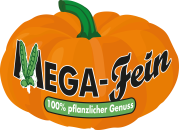 